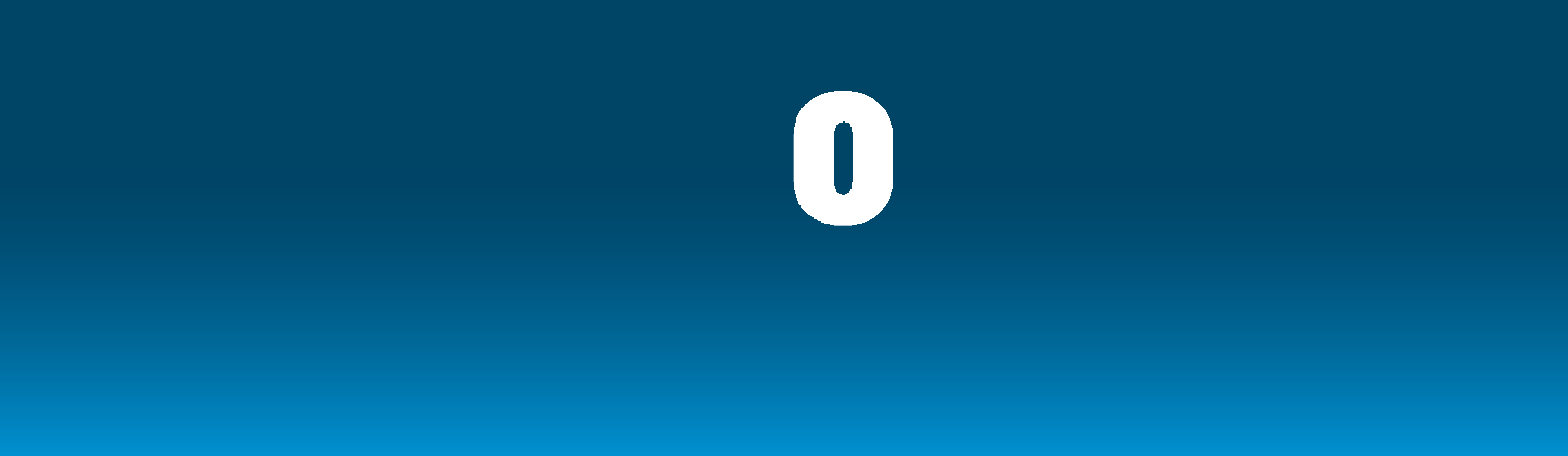 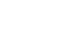 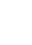 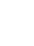 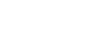 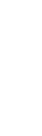 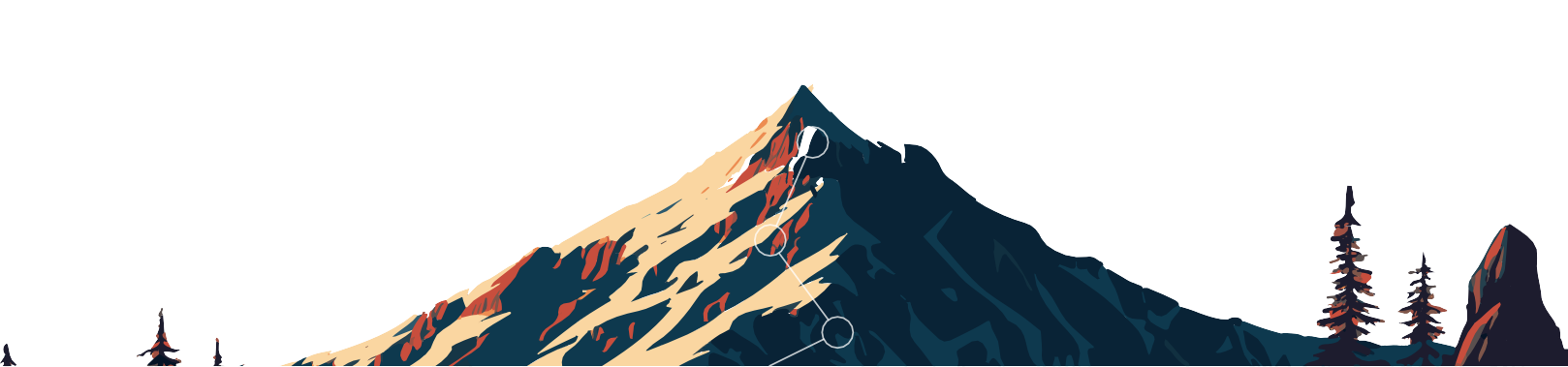 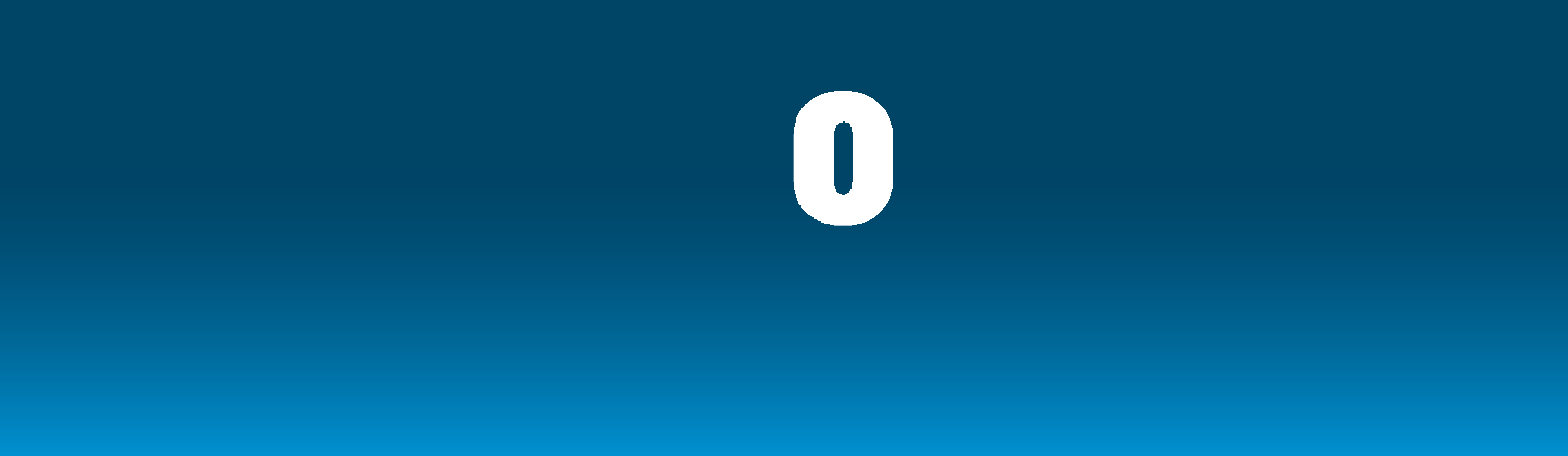 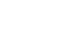 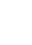 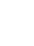 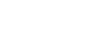 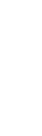 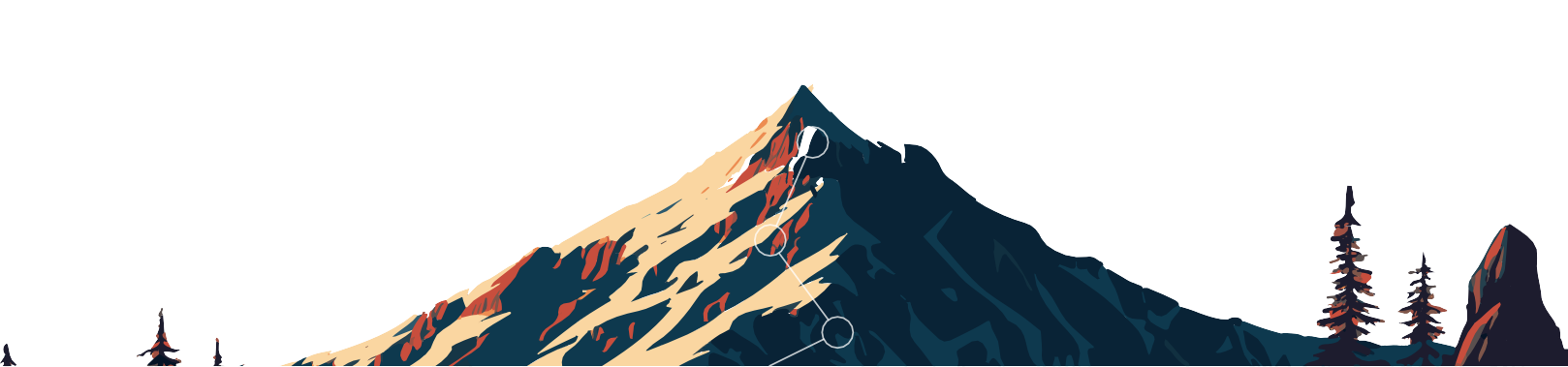 DearI am asking for your approval to attend the 2024 PSCA National Conference, May 15-17, 2024, at the Hyatt Regency in Salt Lake City, UT. This educational event provides world-class training covering a wide spectrum of retirement plan topics, such as compliance, communications, investments, financial wellness and more. It is one of the only conferences specific to retirement plans and the longest running (over 76 years). I am eager to attend this event since the training and insights presented here will better prepare me to support our organization with an understanding of best practices for retirement plans and regulatory changes.In addition, this event will connect hundreds of expert retirement professionals for networking and interaction with leading-edge companies, expert industry speakers and products and services from major retirement providers.Advantages for our organizationThis event will allow me to build on my understanding of retirement plans tailored to our organization’s needs. Here are a few advantages:Four general sessions with service provider and plan sponsor speakers sharing their expertise20 concurrent breakout sessions on various topics related to plan design, participant engagement/ communications, compliance and morePlan Sponsor Roundtables by organization size to share concerns and ideas with peersMany networking opportunities to learn from other plan sponsor leadersI appreciate your consideration of my request. Please take a moment to look at the conference website www.pscanational.org — for an overview of covered topics. I could not be more excited to attend this event, and I’m certain this opportunity will be one of the best investments for myself and the entire organization.www.pscanational.orgSummary of costsSummary of costsItemExpensesConference fee, includes mealsFree for plan sponsor PSCA membersHotel$249/night plus applicable taxesFlight$400 - $700Ground Transportation$60Total$958 - $1,258